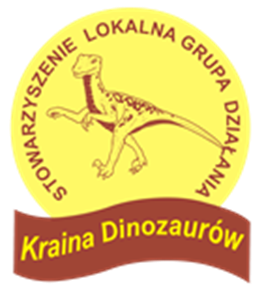 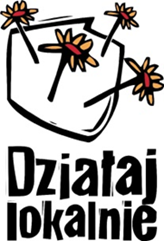 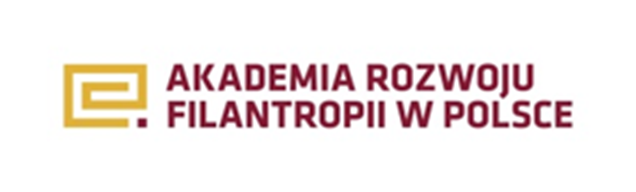 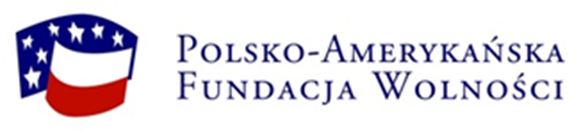 Stowarzyszenie Lokalna Grupa Działania „Karina Dinozaurów” we współpracy 
z Akademią Rozwoju Filantropii w Polsce ogłasza Lokalny Konkurs Grantowy„Działaj Lokalnie 2024”Konkurs skierowany jest do organizacji pozarządowych oraz grup nieformalnych, mających ciekawy pomysł na projekt, aktywizujący lokalną społeczność, inicjujący współpracę na rzecz dobra wspólnego, a działających na terenie gmin: Chrząstowice, Dobrodzień, Kolonowskie, Ozimek, Pawonków, Turawa, Zawadzkie i Zębowice.W ramach konkursu przyznane zostaną granty w kwocie max. 3 000,00 zł. na realizację projektów, które:- zakładają współdziałanie mieszkańców,- wynikają z konkretnych potrzeb danej społeczności,- mają jasno określony cel, dobrze zaplanowane działania, mierzalne rezultaty 
i rozsądne koszty realizacji,- przewidują takie działania, które będą kierowane do określonej grupy odbiorców,- będą realizowane wspólnymi siłami mieszkańców i instytucji życia lokalnego – samorządów, przedsiębiorców i organizacji społecznych,- będą umiejętnie i w sposób przemyślany angażowały zasoby lokalne – naturalne, społeczne, ludzkie.- będą realizowane między 29.04 – 30.11.2024 r.Wnioski należy składać poprzez generator pod adresem https://generatorspoleczny.pl/ w dniach 11.03.2024 r. – 11.04.2024 r.Pula przeznaczona na granty w tegorocznym naborze wynosi: 18 000,00 zł. Dokumenty konkursowe dostępne są na stronie www.krainadinozaurow.pl                           oraz w siedzibie Stowarzyszenia. Szkolenia dla wnioskodawców:14.03.2024 r. o godz. 18.00 –online                                                 25.03.2024 r.  o godz. 16.00  - siedziba LGDKonsultacje indywidualne:09.04.2024 r.  godz. 13.00 – 15.00 Kontakt z koordynatorem:Weronika Golec tel. 505613098 e-mail: lgddzialajlokalnie@onet.pl